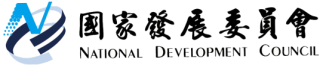 國家發展委員會 新聞稿深化與我經貿夥伴關係 感謝澳紐商會堅定支持台灣加入CPTPP發布日期：110年12月7日發布單位：法制協調中心澳紐商會今(7)日發表「2021白皮書」，國發會龔明鑫主委受邀出席並代表政府接受白皮書。龔主委致詞時表示，澳紐商會今年成立滿30週年，感謝商會長期在台深耕與支持；對於澳洲及紐西蘭兩國對於台灣加入CPTPP的支持，表達感謝之意外，主委也對於澳紐商會赴澳洲議會，支持台灣加入CPTPP一事表達感激。此外，龔主委也特別感謝澳紐兩國政府，積極支持台灣的國際參與，在世界衛生組織（WHO）執委會及國際民航組織（ICAO）理事會都為台灣發聲，在在都顯示台灣與澳紐兩國關係緊密。龔主委並期許台灣與澳、紐在經貿投資、技術交流等方面關係更加緊密；進而促使台灣與印太地區的合作交流能持續有良好發展。龔主委甫於今年10月率領66人經貿團訪問中東歐，深刻體悟台灣與歐洲國家不僅共享民主價值，亦有產業合作發展的空間；而台灣與澳紐亦共享自由、民主價值，相信未來三方的連結與合作交流亦越來越緊密。龔主委特別強調，針對商會今年白皮書呼籲「加強台澳紐三方經貿連結與合作」，這是我們與澳紐的共同目標與心願。在積極融入區域經濟整合方面，台灣已在今年9月遞件申請加入CPTPP，政府不僅會持續透過法規修正，以符合國際規範，同時也會透過雙邊談判，與各國家持續溝通，我們有信心台灣可以順利通過這些挑戰。在落實新南向政策推動方面，龔主委強調，澳紐是新南向政策的重點國家，台灣與澳紐可共同合作拓展東南亞商機。尤其在全世界供應鏈重組之際，台灣與澳紐間應可建構良好的供應鏈體系，以推動產業在印太地區的供應鏈重組與布局。龔主委指出，台灣的「5加2產業」推動迄今已有許多成果，而東南亞地區對基礎建設的智慧化應用及服務的解決方案有偌大需求，包括智慧城市、物聯網、綠能、生技等，台灣有許多經驗及成果可以分享，也可以前往新南向國家複製模式。期盼未來台灣與澳、紐可進一步深化合作，共同發展新商機。在台澳紐經貿發展方面，近年來台灣與澳紐貿易往來密切，兩國來台累計投資金額已達30億美元。2020年台灣是紐西蘭第7大出口市場、澳洲第9大商品出口市場，與澳紐貿易總額達127億美元；今年1至10月貿易總額約165億元，較去年全年更為成長。我國與紐西蘭已簽署「台紐經濟合作協定」，更期盼台澳未來亦能進一步洽簽經濟合作協定(ECA)。未來台灣在2050年要達到「淨零碳排」目標，台澳雙方應可加強在綠能、太陽能、離岸風電、氫能等領域的合作交流，甚至未來雙方可將離岸風電、氫能等領域合作成功的經驗複製拓展至其他國家。另有關培養雙語人才一節，龔主委說明，目前政府已啟動雙語化的相關工作。第一階段主要是改善國內英語環境，讓外人來台經商、就學、生活等各方面更加便利；例如鼓勵銀行設置雙語分行，至110年9月底，20家本國銀行已設置276家雙語分行，以營造友善雙語金融服務環境。第二階段則是提升台灣國人的英語力，推動教育體系的英語活化，包括：加速推動高等教育雙語化、規劃雙語專業學院等，除招募合格教師來台協助英語教學推展，亦期許台灣自身教育系統能持續提升，以促進國人英語程度及國際競爭力。針對商會2021年商業調查結果，有關台灣的法規靈活度和資訊透明度部分，龔主委指出，法規檢討與改進是無止境的持續性工作。政府自2017年起持續推動法規鬆綁，目前已完成957項鬆綁成果，歡迎商會持續給予政府建議，讓台灣經商法制環境朝向更靈活、透明及開放的方向邁進。面對後疫情時代與瞬息萬變的國內外經社情勢，龔主委指出，眼前來自國內外的機會與挑戰俱在，如何與時俱進以因應發展，是每個國家必須面對的重大課題。台灣與澳紐都是防疫資優生，可望在後疫情時代緊密合作，深化台澳紐三方經貿關係，共同開創全球經貿疫後新格局。聯絡人：法制協調中心楊淑玲參事辦公室電話：（02）2316-5929